XVI. Party Pizza Open (Kis Matyó), rapid sakkversenyMezőkövesd, 2014. szeptember 27 .ÚJ helyszín!A verseny céljai: A Mezőkövesden szakköri sakk képzésen résztvevők erőfelmérése, és játéklehetőség minden korosztály számára.Rendezők: Mezőkövesd-Zsóry SE sakk szakosztálya,, Éberth ZoltánA verseny időpontja és helyszíne: 2014. szeptember 27. 9.00Mozgássérültek Mezőkövesdi Egyesülete, Abkarovits Jenő tér 1. (Márta u. 2)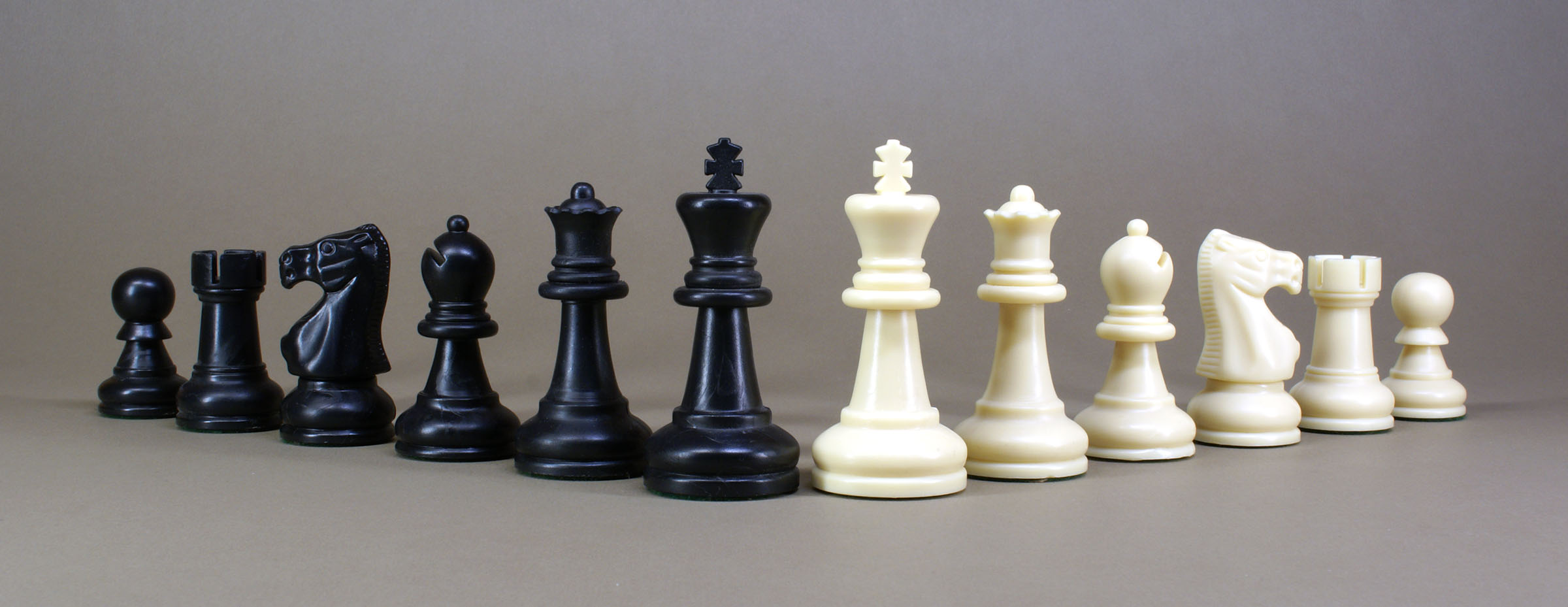 A verseny résztvevői: A nyílt csoportba bárki nevezhet, 2000.01.01 után születettek (felsős csoport), 2004.01.01 után születettek (alsós csoport) ha a felsősök létszáma nem éri el a nyolc főt, összevonásra kerülnek a nyílt csoporttal.A verseny lebonyolítása: 7 fordulós svájci rendszer 3 csoportban, 15-15 perces gondolkodási idővelHoltverseny eldöntése: Buchholz, Progresszív, Berger-Sonneborn, sorsolás.Nevezési díj: Mezőkövesdieknek ingyenes. Előnevezés szükséges! Támogatók: Pető Ker KFT (Margaréta Kisáruház, Micimackó Bababolt) Javít Bike Kerékpárbolt (Kaló Attila) Popovics László Órás. A többieknek helyszínen 800 Ft, telefonos, vagy e-mail előnevezéssel 400 FtDíjazás: Mindhárom csoportban a verseny 1-3 helyezettje éremdíjazásban részesül. Minden résztvevő ajándékot és egy szelet pizzát kap. Támogató Party Pizza (http://party-pizza.hu/) Az alsó és felső tagozatot külön versenyeztetjük. Csoportonként 5 lányversenyző esetén a legjobbat külön díjazzuk!Nevezés előzetesen: ebzoli12345@gmail.com, 06-70-367-6220 vagy 06-49-610-793 telefonszámon, a név és születési év, valamint iskola megadásával, vagy a helyszínen 8.45-ig. Aki előzetesen 2014.szeptember 25-én éjfélig nevez, írásban , e-mailen, vagy telefonon, annak a nevezési díj 400 Ft!Minden sakkozni szeretőt várunk a versenyünkön!